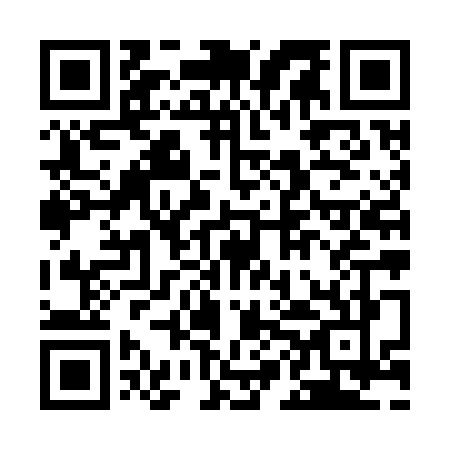 Prayer times for Flemings Landing, Delaware, USAMon 1 Jul 2024 - Wed 31 Jul 2024High Latitude Method: Angle Based RulePrayer Calculation Method: Islamic Society of North AmericaAsar Calculation Method: ShafiPrayer times provided by https://www.salahtimes.comDateDayFajrSunriseDhuhrAsrMaghribIsha1Mon4:045:391:065:038:3310:082Tue4:055:401:065:038:3310:083Wed4:065:411:075:048:3310:074Thu4:065:411:075:048:3210:075Fri4:075:421:075:048:3210:066Sat4:085:421:075:048:3210:067Sun4:095:431:075:048:3110:058Mon4:105:431:075:048:3110:059Tue4:115:441:085:048:3110:0410Wed4:125:451:085:048:3010:0311Thu4:135:451:085:048:3010:0312Fri4:135:461:085:048:2910:0213Sat4:145:471:085:048:2910:0114Sun4:165:481:085:048:2810:0015Mon4:175:481:085:048:289:5916Tue4:185:491:085:048:279:5917Wed4:195:501:085:048:279:5818Thu4:205:511:095:048:269:5719Fri4:215:511:095:048:259:5620Sat4:225:521:095:048:259:5521Sun4:235:531:095:048:249:5422Mon4:245:541:095:038:239:5223Tue4:265:551:095:038:229:5124Wed4:275:561:095:038:219:5025Thu4:285:561:095:038:219:4926Fri4:295:571:095:038:209:4827Sat4:305:581:095:028:199:4628Sun4:325:591:095:028:189:4529Mon4:336:001:095:028:179:4430Tue4:346:011:095:028:169:4231Wed4:356:021:095:018:159:41